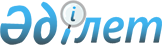 О районном бюджете на 2017-2019 годыРешение Енбекшильдерского районного маслихата Акмолинской области от 26 декабря 2016 года № С-8/3. Зарегистрировано Департаментом юстиции Акмолинской области 10 января 2017 года № 5687.
      Примечание РЦПИ.

      В тексте документа сохранена пунктуация и орфография оригинала.
      В соответствии с пунктом 2 статьи 9 Бюджетного кодекса Республики Казахстан от 4 декабря 2008 года, подпунктом 1) пункта 1 статьи 6 Закона Республики Казахстан от 23 января 2001 года "О местном государственном управлении и самоуправлении в Республике Казахстан", Енбекшильдерский районный маслихат РЕШИЛ:
      1. Утвердить районный бюджет на 2017-2019 годы, согласно приложениям 1, 2 и 3 соответственно, в том числе на 2017 год в следующих объемах:
      1) доходы – 2 933 815,3 тысяч тенге, в том числе:
      налоговые поступления – 794 820 тысяч тенге;
      неналоговые поступления – 1 288 тысяч тенге;
      поступления от продажи основного капитала – 1 472 тысяч тенге;
      поступления трансфертов – 2 136 235,3 тысяч тенге;
      2) затраты – 2 928 069,8 тысяч тенге;
      3) чистое бюджетное кредитование – 6 697 тысяч тенге, в том числе:
      бюджетные кредиты – 9 914 тысяч тенге;
      погашение бюджетных кредитов – 3 217 тысяч тенге;
      4) сальдо по операциям с финансовыми активами – 38 300 тенге;
      5) дефицит (профицит) бюджета – - 39 251,5 тысяч тенге;
      6) финансирование дефицита (использование профицита) бюджета – 39 251,5 тысяч тенге.
      Сноска. Пункт 1 – в редакции решения Енбекшильдерского районного маслихата Акмолинской области от 11.12.2017 № С-17/2 (вводится в действие с 01.01.2017).


      2. Утвердить доходы районного бюджета за счет следующих источников:
      1) налоговых поступлений, в том числе: 
      индивидуального подоходного налога;
      социального налога;
      налогов на имущество;
      земельного налога;
      налога на транспортные средства;
      единого земельного налога;
      акцизов;
      поступления за использование природных и других ресурсов;
      сборы за ведение предпринимательской и профессиональной деятельности;
      государственная пошлина.
      2) неналоговых поступлений, в том числе:
      доходы от аренды имущества, находящегося в государственной собственности;
      прочие неналоговые поступления.
      3) поступления от продажи основного капитала, в том числе: 
      продажа государственного имущества, закрепленного за государственными учреждениями;
      продажа земли.
      3. Учесть, что в районном бюджете на 2017 год предусмотрен объем субвенций в сумме 1 713 222 тысяч тенге.
      4. Учесть, что в районном бюджете на 2017 год предусмотрено погашение бюджетных кредитов в республиканский бюджет в сумме 3 217 тысяч тенге.
      5. Утвердить перечень районных бюджетных программ, не подлежащих секвестру в процессе исполнения районного бюджета на 2017 год, согласно приложению 4.
      6. Учесть, что в составе поступлений районного бюджета на 2017 год целевые трансферты и бюджетные кредиты из республиканского бюджета согласно приложению 5.
      7. Учесть, что в составе расходов районного бюджета на 2017 год предусмотрены целевые трансферты из областного бюджета согласно приложению 6.
      Распределение указанных сумм целевых трансфертов определяется постановлением акимата района.
      8. В составе расходов районного бюджета на 2017 год предусмотрены, согласно законодательству Республики Казахстан, доплаты в размере 25 процентов от окладов и тарифных ставок специалистам, проживающим и работающим в сельской местности, организаций образования, социального обеспечения, культуры, финансируемых из районного бюджета.
      9. Утвердить резерв местного исполнительного органа на 2017 год в сумме 1000 тенге.
      Сноска. Пункт 9 – в редакции решения Енбекшильдерского районного маслихата Акмолинской области от 25.10.2017 № С-15/2 (вводится в действие с 01.01.2017).


      9-1. Учесть, что в районном бюджете на 2017 год, используются свободные остатки бюджетных средств, образовавшиеся на 1 января 2017 года, в сумме 32 554,5 тысяч тенге.
      Сноска. Пункт 9-1 – в редакции решения Енбекшильдерского районного маслихата Акмолинской области от 13.06.2017 № С-13/2 (вводится в действие с 01.01.2017).


      10. Учесть в районном бюджете на 2017 год затраты по программам аппарата акима района в городе, города районного значения, поселка, села, сельского округа согласно приложению 7 к настоящему решению.
      11. Учесть, что в составе расходов районного бюджета на 2017 год предусмотрены трансферты органам местного самоуправления согласно приложению 8 к настоящему решению.
      12. Настоящее решение вступает в силу со дня государственной регистрации в Департаменте юстиции Акмолинской области и вводится в действие с 1 января 2017 года.
      СОГЛАСОВАНО
      "26" декабря 2016 года Районный бюджет на 2017 год
      Сноска. Приложение 1 – в редакции решения Енбекшильдерского районного маслихата Акмолинской области от 11.12.2017 № С-17/2 (вводится в действие с 01.01.2017). Районный бюджет на 2018 год Районный бюджет на 2019 год Перечень районных бюджетных программ, не подлежащих секвестру в процессе исполнения районного бюджета на 2017 год Целевые трансферты и бюджетные кредиты из республиканского бюджета на 2017 год
      Сноска. Приложение 5 – в редакции решения Енбекшильдерского районного маслихата Акмолинской области от 11.12.2017 № С-17/2 (вводится в действие с 01.01.2017). Целевые трансферты из областного бюджета на 2017 год
      Сноска. Приложение 6 – в редакции решения Енбекшильдерского районного маслихата Акмолинской области от 11.12.2017 № С-17/2 (вводится в действие с 01.01.2017). Затраты по программам аппарата акима района в городе, города районного значения, поселка, села, сельского округа
      Сноска. Приложение 7 – в редакции решения Енбекшильдерского районного маслихата Акмолинской области от 25.10.2017 № С-15/2 (вводится в действие с 01.01.2017).
      продолжение таблицы:
      продолжение таблицы: Трансферты органам местного самоуправления на 2017 год
      Сноска. Приложение 8 – в редакции решения Енбекшильдерского районного маслихата Акмолинской области от 25.10.2017 № С-15/2 (вводится в действие с 01.01.2017).
					© 2012. РГП на ПХВ «Институт законодательства и правовой информации Республики Казахстан» Министерства юстиции Республики Казахстан
				
      Председатель сессии
районного маслихата

А.Касымов

      Секретарь
районного маслихата

С.Шауенов

      Аким Енбекшильдерского
района Акмолинской
области

А.Кииков
Приложение 1
к решению Енбекшильдерского
районного маслихата
от 26 декабря 2016 года
№ С-8/3
Категория
Категория
Категория
Категория
Сумма
тысяч тенге
Класс
Класс
Класс
Сумма
тысяч тенге
Подкласс
Подкласс
Сумма
тысяч тенге
Наименование
1
2
3
4
5
1. Доходы
2933815,3
1
Налоговые поступления
794820
1
Подоходный налог 
11638
2
Индивидуальный подоходный налог
11638
3
Социальный налог
317702
1
Социальный налог
317702
4
Налоги на собственность
409180
1
Налоги на имущество
368646
3
Земельный налог
7800
4
Налог на транспортные средства
29734
5
Единый земельный налог
3000
5
Внутренние налоги на товары, работы и услуги
53700
2
Акцизы
1600
3
Поступления за использование природных и других ресурсов
42800
4
Сборы за ведение предпринимательской и профессиональной деятельности 
9300
8
Обязательные платежи, взимаемые за совершение юридически значимых действий и (или) выдачу документов уполномоченными на то государственными органами или должностными лицами
2600
1
Государственная пошлина
2600
2
Неналоговые поступления
1288
1
Доходы от государственной собственности
885
5
Доходы от аренды имущества, находящегося в государственной собственности
880
7
Вознаграждения по кредитам, выданным из государственного бюджета
5
6
Прочие неналоговые поступления
403
1
Прочие неналоговые поступления
403
3
Поступления от продажи основного капитала
1472
1
Продажа государственного имущества, закрепленного за государственными учреждениями
800
1
Продажа государственного имущества, закрепленного за государственными учреждениями
800
3
Продажа земли и нематериальных активов
672
1
Продажа земли
672
4
Поступления трансфертов
2136235,3
2
Трансферты из вышестоящих органов государственного управления
2136235,3
2
Трансферты из областного бюджета 
2136235,3
Функциональная группа
Функциональная группа
Функциональная группа
Функциональная группа
Функциональная группа
Сумма
тысяч тенге
Функциональная подгруппа
Функциональная подгруппа
Функциональная подгруппа
Функциональная подгруппа
Сумма
тысяч тенге
Администратор бюджетных программ 
Администратор бюджетных программ 
Администратор бюджетных программ 
Сумма
тысяч тенге
Программа
Программа
Сумма
тысяч тенге
Наименование
Сумма
тысяч тенге
II. Затраты
2928069,8
01
Государственные услуги общего характера
339522,3
1
Представительные, исполнительные и другие органы, выполняющие общие функции государственного управления
280430,3
112
Аппарат маслихата района (города областного значения)
16097
001
Услуги по обеспечению деятельности маслихата района (города областного значения)
16097
122
Аппарат акима района (города областного значения)
84019
001
Услуги по обеспечению деятельности акима района (города областного значения)
80259
003
Капитальные расходы государственного органа
3760
123
Аппарат акима района в городе, города районного значения, поселка, села, сельского округа
180314,3
001
Услуги по обеспечению деятельности акима района в городе, города районного значения, поселка, села, сельского округа
172614,3
022
Капитальные расходы государственного органа
7700
2
Финансовая деятельность
467
459
Отдел экономики и финансов района (города областного значения)
467
010
Приватизация, управление коммунальным имуществом, постприватизационная деятельность и регулирование споров, связанных с этим
467
9
Прочие государственные услуги общего характера
58625
459
Отдел экономики и финансов района (города областного значения)
31389
001
Услуги по реализации государственной политики в области формирования и развития экономической политики, государственного планирования, исполнения бюджета и управления коммунальной собственностью района (города областного значения)
24905,3
015
Капитальные расходы государственного органа
6483,7
458
Отдел жилищно-коммунального хозяйства, пассажирского транспорта и автомобильных дорог района (города областного значения)
14234
001
Услуги по реализации государственной политики на местном уровне в области жилищно-коммунального хозяйства, пассажирского транспорта и автомобильных дорог
14234
494
Отдел предпринимательства и промышленности района (города областного значения)
13002
001
Услуги по реализации государственной политики на местном уровне в области развития предпринимательства и промышленности
9932
003
Капитальные расходы государственного органа
3070
02
Оборона
6104,8
1
Военные нужды
2617
122
Аппарат акима района (города областного значения)
2617
005
Мероприятия в рамках исполнения всеобщей воинской обязанности
 2617
2
Организация работы по чрезвычайным ситуациям
3487,8
122
Аппарат акима района (города областного значения)
3487,8
006
Предупреждение и ликвидация чрезвычайных ситуаций масштаба района (города областного значения)
3087,8
007
Мероприятия по профилактике и тушению степных пожаров районного (городского) масштаба, а также пожаров в населенных пунктах, в которых не созданы органы государственной противопожарной службы
400
03
Общественный порядок, безопасность, правовая, судебная, уголовно-исполнительная деятельность
2400
9
Прочие услуги в области общественного порядка и безопасности 
2400
458
Отдел жилищно-коммунального хозяйства, пассажирского транспорта и автомобильных дорог района (города областного значения)
2400
021
Обеспечение безопасности дорожного движения в населенных пунктах
2400
04
Образование
1880885,9
1
Дошкольное воспитание и обучение
79491,5
464
Отдел образования района (города областного значения)
79491,5
009
Обеспечение деятельности организаций дошкольного воспитания и обучения
40821,5
040
Реализация государственного образовательного заказа в дошкольных организациях образования
38670
2
Начальное, основное среднее и общее среднее образование
1592249,4
464
Отдел образования района (города областного значения)
1470672,2
003
Общеобразовательное обучение 
1447030,2
006
Дополнительное образование для детей 
23642
465
Отдел физической культуры и спорта района (города областного значения)
26425,2
017
Дополнительное образование для детей и юношества по спорту
26425,2
472
Отдел строительства, архитектуры и градостроительства района (города областного значения)
95152
022
Строительство и реконструкция объектов начального, основного, среднего и общего среднего образования
 95152
4
Техническое и профессиональное, послесреднее образование
23015
464
Отдел образования района (города областного значения)
23015
018
Организация профессионального обучения
23015
9
Прочие услуги в области образования
186130
464
Отдел образования района (города областного значения)
186130
001
Услуги по реализации государственной политики на местном уровне в области образования
11593
005
Приобретение и доставка учебников, учебно-методических комплексов для государственных учреждений образования района (города областного значения)
20754,2
007
Проведение школьных олимпиад, внешкольных мероприятий и конкурсов районного (городского) масштаба
1512,4
015
Ежемесячная выплата денежных средств опекунам (попечителям) на содержание ребенка-сироты (детей-сирот), и ребенка (детей), оставшегося без попечения родителей 
9958
067
Капитальные расходы подведомственных государственных учреждений и организаций
142312,4
06
Социальная помощь и социальное обеспечение
128328
1
Социальное обеспечение
11519
451
Отдел занятости и социальных программ района (города областного значения)
11519
016
Государственные пособия на детей до 18 лет
1912
025
Внедрение обусловленной денежной помощи по проекту Өрлеу
9607
2
Социальная помощь
 94344,3
451
Отдел занятости и социальных программ района (города областного значения)
94344,3
002
Программа занятости
38893,8
006
Оказание жилищной помощи
1145
007
Социальная помощь отдельным категориям нуждающихся граждан по решениям местных представительных органов
12423
010
Материальное обеспечение детей-инвалидов, воспитывающихся и обучающихся на дому
208
015
Территориальные центры социального обслуживания пенсионеров и инвалидов
22259
017
Обеспечение нуждающихся инвалидов обязательными гигиеническими средствами и предоставление услуг специалистами жестового языка, индивидуальными помощниками в соответствии с индивидуальной программой реабилитации инвалида
6558
023
Обеспечение деятельности центров занятости населения
12857,5
9
Прочие услуги в области социальной помощи и социального обеспечения
22464,7
451
Отдел занятости и социальных программ района (города областного значения)
22464,7
001
Услуги по реализации государственной политики на местном уровне в области обеспечения занятости и реализации социальных программ для населения
17957,4
021
Капитальные расходы государственного органа
170
011
Оплата услуг по зачислению, выплате и доставке пособий и других социальных выплат
273
050
Реализация Плана мероприятий по обеспечению прав и улучшению качества жизни инвалидов в Республике Казахстан на 2012 – 2018 годы
3815
054
Размещение государственного социального заказа в неправительственных организациях
249,3
07
Жилищно-коммунальное хозяйство
 147748
1
Жилищное хозяйство
 74696
458
Отдел жилищно-коммунального хозяйства, пассажирского транспорта и автомобильных дорог района (города областного значения)
545
003
Организация сохранения государственного жилищного фонда
545
472
Отдел строительства, архитектуры и градостроительства района (города областного значения)
74151
003
Проектирование и (или) строительство, реконструкция жилья коммунального жилищного фонда 
22671
058
Развития системы водоснабжения и водоотведения в сельских населенных пунктах
51480
2
Коммунальное хозяйство
61995
123
Аппарат акима района в городе, города районного значения, поселка, села, сельского округа
352
014
Организация водоснабжения населенных пунктов
352
458
Отдел жилищно-коммунального хозяйства, пассажирского транспорта и автомобильных дорог района (города областного значения)
61643
012
Функционирование системы водоснабжения и водоотведения
16745
026
Организация эксплуатации тепловых сетей, находящихся в коммунальной собственности районов (городов областного значения)
44898
3
Благоустройство населенных пунктов
11057
123
Аппарат акима района в городе, города районного значения, поселка, села, сельского округа
5657
008
Освещение улиц населенных пунктов
3457
011
Благоустройство и озеленение населенных пунктов
2200
458
Отдел жилищно-коммунального хозяйства, пассажирского транспорта и автомобильных дорог района (города областного значения)
5400
016
Обеспечение санитарии населенных пунктов
3400
018
Благоустройство и озеленение населенных пунктов
2000
08
Культура, спорт, туризм и информационное пространство
174799,5
1
Деятельность в области культуры
60080
455
Отдел культуры и развития языков района (города областного значения)
60080
003
Поддержка культурно-досуговой работы
60080
2
Спорт
30525,2
465
Отдел физической культуры и спорта района (города областного значения)
30525,2
001
Услуги по реализации государственной политики на местном уровне в сфере физической культуры и спорта
22937,2
006
Проведение спортивных соревнований на районном (города областного значения) уровне
410
007
Подготовка и участие членов сборных команд района (города областного значения) по различным видам спорта на областных спортивных соревнованиях
7178
3
Информационное пространство
51908,7
455
Отдел культуры и развития языков района (города областного значения)
43908,7
006
Функционирование районных (городских) библиотек
38914,1
007
Развитие государственного языка и других языков народа Казахстана
4994,6
456
Отдел внутренней политики района (города областного значения)
8000
002
Услуги по проведению государственной информационной политики
8000
9
Прочие услуги по организации культуры, спорта, туризма и информационного пространства
32285,6
455
Отдел культуры и развития языков района (города областного значения)
 14991
001
Услуги по реализации государственной политики на местном уровне в области развития языков и культуры
9881
010
Капитальные расходы государственного органа
3066
032
Капитальные расходы подведомственных государственных учреждений и организаций
2044
456
Отдел внутренней политики района (города областного значения)
17294,6
001
Услуги по реализации государственной политики на местном уровне в области информации, укрепления государственности и формирования социального оптимизма граждан
11368,7
003
Реализация мероприятий в сфере молодежной политики
5925,9
10
Сельское, водное, лесное, рыбное хозяйство, особо охраняемые природные территории, охрана окружающей среды и животного мира, земельные отношения
87220,6
1
Сельское хозяйство
74757,5
462
Отдел сельского хозяйства района (города областного значения) 
14409,2
001
Услуги по реализации государственной политики на местном уровне в сфере сельского хозяйства 
14109,2
006
Капитальные расходы государственного органа
300
473
Отдел ветеринарии района (города областного значения)
60348,3
001
Услуги по реализации государственной политики на местном уровне в сфере ветеринарии
12630,6
003
Капитальные расходы государственного органа
400
007
Организация отлова и уничтожения бродячих собак и кошек
676
047
Возмещение владельцам стоимости обезвреженных (обеззараженных) и переработанных без изъятия животных, продукции и сырья животного происхождения, представляющих опасность для здоровья животных и человека
1775
010
Проведение мероприятий по идентификации сельскохозяйственных животных
99
011
Проведение противоэпизоотических мероприятий
44767,7
6
Земельные отношения
9193
463
Отдел земельных отношений района (города областного значения)
9193
001
Услуги по реализации государственной политики в области регулирования земельных отношений на территории района (города областного значения)
9013
007
Капитальные расходы государственного органа
180
9
Прочие услуги в области сельского, водного, лесного, рыбного хозяйства, охраны окружающей среды и земельных отношений
3270,1
459
Отдел экономики и финансов района (города областного значения)
 3270,1
099
Реализация мер по оказанию социальной поддержки специалистов
3270,1
11
Промышленность, архитектурная, градостроительная и строительная деятельность
22109
2
Архитектурная, градостроительная и строительная деятельность
 22109
467
Отдел строительства района (города областного значения)
1687
001
Услуги по реализации государственной политики на местном уровне в области строительства
1687
468
Отдел архитектуры и градостроительства района (города областного значения)
1672
001
Услуги по реализации государственной политики в области архитектуры и градостроительства на местном уровне 
1672
472
Отдел строительства, архитектуры и градостроительства района (города областного значения)
18750
001
Услуги по реализации государственной политики в области строительства, архитектуры и градостроительства на местном уровне 
17750
015
Капитальные расходы государственного органа
1000
12
Транспорт и коммуникации
81157,8
1
Автомобильный транспорт
81157,8
458
Отдел жилищно-коммунального хозяйства, пассажирского транспорта и автомобильных дорог района (города областного значения)
81157,8
023
Обеспечение функционирования автомобильных дорог 
81157,8
13
Прочие
11376,6
3
Поддержка предпринимательской деятельности и защита конкуренции
87
494
Отдел предпринимательства и промышленности района (города областного значения)
87
006
Поддержка предпринимательской деятельности
87
9
Прочие
11289,6
123
Аппарат акима района в городе, города районного значения, поселка, села, сельского округа
11288,6
040
Реализация мер по содействию экономическому развитию регионов в рамках Программы развития регионов до 2020 года 
11288,6
459
Отдел экономики и финансов района (города областного значения)
1
012
Резерв местного исполнительного органа района (города областного значения)
1
14
Обслуживание долга 
5
1
Обслуживание долга 
5
459
Отдел экономики и финансов района (города областного значения)
5
021
Обслуживание долга местных исполнительных органов по выплате вознаграждений и иных платежей по займам из областного бюджета 
5
15
Трансферты
 46412,3
1
Трансферты
46412,3
459
Отдел экономики и финансов района (города областного значения)
46412,3
024
Целевые текущие трансферты из нижестоящего бюджета на компенсацию потерь вышестоящего бюджета в связи и изменением законодательства
 7584
051
Трансферты органам местного самоуправления
 19473,8
006
Возврат неиспользованных (недоиспользованных) целевых трансфертов
19354,3
054
Возврат сумм неиспользованных (недоиспользованных) целевых трансфертов, выделенных из республиканского бюджета за счет целевого трансферта из Национального фонда Республики Казахстан
0,2
III. Чистое бюджетное кредитование
6697
Бюджетные кредиты
9914
10
Сельское, водное, лесное, рыбное хозяйство, особо охраняемые природные территории, охрана окружающей среды и животного мира, земельные отношения
9914
1
Сельское хозяйство
9914
459
Отдел экономики и финансов района (города областного значения)
9914
018
Бюджетные кредиты для реализации мер социальной поддержки специалистов
9914
5
Погашение бюджетных кредитов
3217
1
Погашение бюджетных кредитов
3217
1
Погашение бюджетных кредитов, выданных из государственного бюджета
3217
IV. Сальдо по операциям с финансовыми активами 
38300
13
Прочие
38300
9
Прочие
38300
458
Отдел жилищно-коммунального хозяйства, пассажирского транспорта и автомобильных дорог района (города областного значения)
38300
065
Формирование или увеличение уставного капитала юридических лиц
38300
V. Дефицит (профицит) бюджета 
-39251,5
VI. Финансирование дефицита (использование профицита) бюджета
 39251,5
7
Поступление займов
9914
1
Внутренние государственные займы
9914
2
Договоры займа
9914
16
Погашение займов
3217
1
Погашение займов
3217
459
Отдел экономики и финансов района (города областного значения)
3217
005
Погашение долга местного исполнительного органа перед вышестоящим бюджетом
3217
8
Используемые свободные остатки
32554,5
1
Остатки бюджетных средств
32554,5
1
Свободные остатки бюджетных средств
32554,5
01
Свободные остатки бюджетных средств
32554,5Приложение 2
к решению Енбекшильдерского
районного маслихата
от 26 декабря 2016 года
№ С-8/3
Категория
Категория
Категория
Категория
Сумма тысяч тенге
Класс
Класс
Класс
Сумма тысяч тенге
Подкласс
Подкласс
Сумма тысяч тенге
Наименование
Сумма тысяч тенге
1
2
3
4
5
1. Доходы 
2641480
1
Налоговые поступления
834337
1
Подоходный налог
12430
2
Индивидуальный подоходный налог
12430
3
Социальный налог
339892
1
Социальный налог
339892
4
Налоги на собственность
409885
1
Налоги на имущество
360224
3
Земельный налог
10300
4
Налог на транспортные средства
34861
5
Единый земельный налог
4500
5
Внутренние налоги на товары, работы и услуги
69350
2
Акцизы
1625
3
Поступления за использование природных и других ресурсов
43100
4
Сборы за ведение предпринимательской и профессиональной деятельности
24625
8
Обязательные платежи, взимаемые за совершение юридически значимых действий и (или) выдачу документов уполномоченными на то государственными органами или должностными лицами
2780
1
Государственная пошлина
2780
2
Неналоговые поступления
1645
1
Доходы от государственной собственности
905
5
Доходы от аренды имущества, находящегося в государственной собственности
905
6
Прочие неналоговые поступления
740
1
Прочие неналоговые поступления
740
3
Поступления от продажи основного капитала
1472
3
Продажа земли и нематериальных активов
1472
1
Продажа земли
1472
4
Поступления трансфертов
1804026
2
Трансферты из вышестоящих органов государственного управления
1804026
2
Трансферты из областного бюджета
1804026
Функциональная группа
Функциональная группа
Функциональная группа
Функциональная группа
Функциональная группа
Сумма тысяч тенге
Функциональная подгруппа
Функциональная подгруппа
Функциональная подгруппа
Функциональная подгруппа
Сумма тысяч тенге
Администратор бюджетных программ
Администратор бюджетных программ
Администратор бюджетных программ
Сумма тысяч тенге
Программа
Программа
Сумма тысяч тенге
Наименование
Наименование
Сумма тысяч тенге
II. Затраты
2641480
01
Государственные услуги общего характера
325140
1
Представительные, исполнительные и другие органы, выполняющие общие функции государственного управления
268367
112
Аппарат маслихата района (города областного значения)
17529
001
Услуги по обеспечению деятельности маслихата района (города областного значения)
17529
122
Аппарат акима района (города областного значения)
76158
001
Услуги по обеспечению деятельности акима района (города областного значения)
76158
123
Аппарат акима района в городе, города районного значения, поселка, села, сельского округа
174680
001
Услуги по обеспечению деятельности акима района в городе, города районного значения, поселка, села, сельского округа
174680
2
Финансовая деятельность
1069
459
Отдел экономики и финансов района (города областного значения)
1069
003
Проведение оценки имущества в целях налогообложения
626
010
Приватизация, управление коммунальным имуществом, постприватизационная деятельность и регулирование споров, связанных с этим
443
9
Прочие государственные услуги общего характера
55704
459
Отдел экономики и финансов района (города областного значения)
26118
001
Услуги по реализации государственной политики в области формирования и развития экономической политики, государственного планирования, исполнения бюджета и управления коммунальной собственностью района (города областного значения)
26118
458
Отдел жилищно-коммунального хозяйства, пассажирского транспорта и автомобильных дорог района (города областного значения)
19471
001
Услуги по реализации государственной политики на местном уровне в области жилищно-коммунального хозяйства, пассажирского транспорта и автомобильных дорог
19471
494
Отдел предпринимательства и промышленности района (города областного значения)
 10115
001
Услуги по реализации государственной политики на местном уровне в области развития предпринимательства и промышленности
10115
02
Оборона
4860
1
Военные нужды
2780
122
Аппарат акима района в городе, города районного значения, поселка, села, сельского округа
2780
005
Мероприятия в рамках исполнения всеобщей воинской обязанности
2780
2
Организация работы по чрезвычайным ситуациям
2080
122
Аппарат акима района (города областного значения)
2080
006
Предупреждение и ликвидация чрезвычайных ситуаций масштаба района (города областного значения)
2080
03
Общественный порядок, безопасность, правовая, судебная, уголовно-исполнительная деятельность
400
9
Прочие услуги в области общественного порядка и безопасности
400
458
Отдел жилищно-коммунального хозяйства, пассажирского транспорта и автомобильных дорог района (города областного значения)
400
021
Обеспечение безопасности дорожного движения в населенных пунктах
400
04
Образование
1829614
1
Дошкольное воспитание и обучение
101902
464
Отдел образования района (города областного значения)
101902
009
Обеспечение деятельности организаций дошкольного воспитания и обучения
43011
040
Реализация государственного образовательного заказа в дошкольных организациях образования
58891
2
Начальное, основное среднее и общее среднее образование
1588455
464
Отдел образования района (города областного значения)
1575942
003
Общеобразовательное обучение
1548536
006
Дополнительное образование для детей
27406
465
Отдел физической культуры и спорта района (города областного значения)
12513
017
Дополнительное образование для детей и юношества по спорту
12513
4
Техническое и профессиональное, послесреднее образование
24762
464
Отдел образования района (города областного значения)
24762
018
Организация профессионального обучения
24762
9
Прочие услуги в области образования
114495
464
Отдел образования района (города областного значения)
114495
001
Услуги по реализации государственной политики на местном уровне в области образования
11147
005
Приобретение и доставка учебников, учебно-методических комплексов для государственных учреждений образования района (города областного значения)
17700
007
Проведение школьных олимпиад, внешкольных мероприятий и конкурсов районного (городского) масштаба
1767
015
Ежемесячная выплата денежных средств опекунам (попечителям) на содержание ребенка-сироты (детей-сирот), и ребенка (детей), оставшегося без попечения родителей
12077
067
Капитальные расходы подведомственных государственных учреждений и организаций
71804
06
Социальная помощь и социальное обеспечение
89657
1
Социальное обеспечение
2767
451
Отдел занятости и социальных программ района (города областного значения)
2767
016
Государственные пособия на детей до 18 лет
2494
025
Внедрение обусловленной денежной помощи по проекту Өрлеу
273
2
Социальная помощь
67838
451
Отдел занятости и социальных программ района (города областного значения)
67838
002
Программа занятости
7406
006
Оказание жилищной помощи
2998
007
Социальная помощь отдельным категориям нуждающихся граждан по решениям местных представительных органов
12991
010
Материальное обеспечение детей-инвалидов, воспитывающихся и обучающихся на дому
277
015
Территориальные центры социального обслуживания пенсионеров и инвалидов
24448
017
Обеспечение нуждающихся инвалидов обязательными гигиеническими средствами и предоставление услуг специалистами жестового языка, индивидуальными помощниками в соответствии с индивидуальной программой реабилитации инвалида
6918
023
Обеспечение деятельности центров занятости населения
12800
9
Прочие услуги в области социальной помощи и социального обеспечения
19052
451
Отдел занятости и социальных программ района (города областного значения)
19052
001
Услуги по реализации государственной политики на местном уровне в области обеспечения занятости и реализации социальных программ для населения
18580
021
Капитальные расходы государственного органа
181
011
Оплата услуг по зачислению, выплате и доставке пособий и других социальных выплат
291
07
Жилищно-коммунальное хозяйство
46076
1
Жилищное хозяйство
3214
467
Отдел строительства района (города областного значения)
3214
003
Проектирование и (или) строительство, реконструкция жилья коммунального жилищного фонда
3214
2
Коммунальное хозяйство
37078
458
Отдел жилищно-коммунального хозяйства, пассажирского транспорта и автомобильных дорог района (города областного значения)
37078
012
Функционирование системы водоснабжения и водоотведения
16333
026
Организация эксплуатации тепловых сетей, находящихся в коммунальной собственности районов (городов областного значения)
20745
3
Благоустройство населенных пунктов
5784
458
Отдел жилищно-коммунального хозяйства, пассажирского транспорта и автомобильных дорог района (города областного значения)
5784
016
Обеспечение санитарии населенных пунктов
3642
018
Благоустройство и озеленение населенных пунктов
2142
08
Культура, спорт, туризм и информационное пространство
179026
1
Деятельность в области культуры
59215
455
Отдел культуры и развития языков района (города областного значения)
59215
003
Поддержка культурно-досуговой работы
59215
2
Спорт
36048
465
Отдел физической культуры и спорта района (города областного значения)
36048
001
Услуги по реализации государственной политики на местном уровне в сфере физической культуры и спорта
27928
006
Проведение спортивных соревнований на районном (города областного значения) уровне
430
007
Подготовка и участие членов сборных команд района (города областного значения) по различным видам спорта на областных спортивных соревнованиях
7690
3
Информационное пространство
45013
455
Отдел культуры и развития языков района (города областного значения)
45013
006
Функционирование районных (городских) библиотек
39729
007
Развитие государственного языка и других языков народа Казахстана
5284
9
Прочие услуги по организации культуры, спорта, туризма и информационного пространства
38750
455
Отдел культуры и развития языков района (города областного значения)
10555
001
Услуги по реализации государственной политики на местном уровне в области развития языков и культуры
10555
456
Отдел внутренней политики района (города областного значения)
28195
001
Услуги по реализации государственной политики на местном уровне в области информации, укрепления государственности и формирования социального оптимизма граждан
20807
003
Реализация мероприятий в сфере молодежной политики
7388
10
Сельское, водное, лесное, рыбное хозяйство, особо охраняемые природные территории, охрана окружающей среды и животного мира, земельные отношения
45270
1
Сельское хозяйство
35730
459
Отдел экономики и финансов района (города областного значения)
3282
099
Реализация мер по оказанию социальной поддержки специалистов
3282
462
Отдел сельского хозяйства района (города областного значения)
15068
001
Услуги по реализации государственной политики на местном уровне в сфере сельского хозяйства
15068
473
Отдел ветеринарии района (города областного значения)
17380
001
Услуги по реализации государственной политики на местном уровне в сфере ветеринарии
15081
007
Организация отлова и уничтожения бродячих собак и кошек
724
005
Обеспечение функционирования скотомогильников
1575
6
Земельные отношения
9540
463
Отдел земельных отношений района (города областного значения)
9540
001
Услуги по реализации государственной политики в области регулирования земельных отношений на территории района (города областного значения)
9540
11
Промышленность, архитектурная, градостроительная и строительная деятельность
26984
2
Архитектурная, градостроительная и строительная деятельность
26984
467
Отдел строительства района (города областного значения)
18397
001
Услуги по реализации государственной политики на местном уровне в области строительства
18397
468
Отдел архитектуры и градостроительства района (города областного значения)
8587
001
Услуги по реализации государственной политики в области архитектуры и градостроительства на местном уровне
8587
12
Транспорт и коммуникации
19882
1
Автомобильный транспорт
19882
458
Отдел жилищно-коммунального хозяйства, пассажирского транспорта и автомобильных дорог района (города областного значения)
19882
023
Обеспечение функционирования автомобильных дорог
19882
13
Прочие
41571
3
Поддержка предпринимательской деятельности и защита конкуренции
90
494
Отдел предпринимательства и промышленности района (города областного значения)
90
006
Поддержка предпринимательской деятельности
90
9
Прочие
41481
123
Аппарат акима района в городе, города районного значения, поселка, села, сельского округа
11481
040
Реализация мер по содействию экономическому развитию регионов в рамках Программы развития регионов до 2020 года
11481
459
Отдел экономики и финансов района (города областного значения)
30000
012
Резерв местного исполнительного органа района (города областного значения)
30000
14
Обслуживание долга
0
1
Обслуживание долга
0
459
Отдел экономики и финансов района (города областного значения)
0
021
Обслуживание долга местных исполнительных органов по выплате вознаграждений и иных платежей по займам из областного бюджета
0
15
Трансферты
33000
1
Трансферты
33000
459
Отдел экономики и финансов района (города областного значения)
33000
051
Трансферты органам местного самоуправления
33000
III. Чистое бюджетное кредитование
0
Бюджетные кредиты
0
10
Сельское, водное, лесное, рыбное хозяйство, особо охраняемые природные территории, охрана окружающей среды и животного мира, земельные отношения
0
1
Сельское хозяйство
0
459
Отдел экономики и финансов района (города областного значения)
0
018
Бюджетные кредиты для реализации мер социальной поддержки специалистов
0
5
Погашение бюджетных кредитов
0
1
Погашение бюджетных кредитов
0
1
Погашение бюджетных кредитов, выданных из государственного бюджета
0
IV. Сальдо по операциям с финансовыми активами 
0
V. Дефицит (профицит) бюджета 
0
VI. Финансирование дефицита (использование профицита) бюджета
0Приложение 3
к решению Енбекшильдерского
районного маслихата
от 26 декабря 2016 года
№ С-8/3
Категория
Категория
Категория
Категория
Сумма тысяч тенге
Класс
Класс
Класс
Сумма тысяч тенге
Подкласс
Подкласс
Сумма тысяч тенге
Наименование
Сумма тысяч тенге
1
2
3
4
5
1. Доходы
2679394
1
Налоговые поступления
884457
1
Подоходный налог
13270
2
Индивидуальный подоходный налог
13270
3
Социальный налог
360229
1
Социальный налог
360229
4
Налоги на собственность
436998
1
Налоги на имущество
384666
3
Земельный налог
10600
4
Налог на транспортные средства
37232
5
Единый земельный налог
4500
5
Внутренние налоги на товары, работы и услуги
70990
2
Акцизы
 1654
3
Поступления за использование природных и других ресурсов
 43300
4
Сборы за ведение предпринимательской и профессиональной деятельности
26036
8
Обязательные платежи, взимаемые за совершение юридически значимых действий и (или) выдачу документов уполномоченными на то государственными органами или должностными лицами
2970
1
Государственная пошлина
2970
2
Неналоговые поступления
1772
1
Доходы от государственной собственности
982
5
Доходы от аренды имущества, находящегося в государственной собственности
982
6
Прочие неналоговые поступления
790
1
Прочие неналоговые поступления
790
3
Поступления от продажи основного капитала
1472
3
Продажа земли и нематериальных активов
1472
1
Продажа земли
1472
4
Поступления трансфертов
1791693
2
Трансферты из вышестоящих органов государственного управления
1791693
2
Трансферты из областного бюджета
1791693
Функциональная группа
Функциональная группа
Функциональная группа
Функциональная группа
Функциональная группа
Сумма тысяч тенге
Функциональная подгруппа
Функциональная подгруппа
Функциональная подгруппа
Функциональная подгруппа
Сумма тысяч тенге
Администратор бюджетных программ
Администратор бюджетных программ
Администратор бюджетных программ
Сумма тысяч тенге
Программа
Программа
Сумма тысяч тенге
Наименование
Сумма тысяч тенге
II. Затраты
2679394
01
Государственные услуги общего характера
330573
1
Представительные, исполнительные и другие органы, выполняющие общие функции государственного управления
272662
112
Аппарат маслихата района (города областного значения)
17881
001
Услуги по обеспечению деятельности маслихата района (города областного значения)
17881
122
Аппарат акима района (города областного значения)
77689
001
Услуги по обеспечению деятельности акима района (города областного значения)
77689
123
Аппарат акима района в городе, города районного значения, поселка, села, сельского округа
177092
001
Услуги по обеспечению деятельности акима района в городе, города районного значения, поселка, села, сельского округа
177092
2
Финансовая деятельность
1089
459
Отдел экономики и финансов района (города областного значения)
1089
003
Проведение оценки имущества в целях налогообложения
638
010
Приватизация, управление коммунальным имуществом, постприватизационная деятельность и регулирование споров, связанных с этим
451
9
Прочие государственные услуги общего характера
56822
459
Отдел экономики и финансов района (города областного значения)
26642
001
Услуги по реализации государственной политики в области формирования и развития экономической политики, государственного планирования, исполнения бюджета и управления коммунальной собственностью района (города областного значения)
26642
458
Отдел жилищно-коммунального хозяйства, пассажирского транспорта и автомобильных дорог района (города областного значения)
19862
001
Услуги по реализации государственной политики на местном уровне в области жилищно-коммунального хозяйства, пассажирского транспорта и автомобильных дорог
19862
494
Отдел предпринимательства и промышленности района (города областного значения)
10318
001
Услуги по реализации государственной политики на местном уровне в области развития предпринимательства и промышленности
10318
02
Оборона
4880
1
Военные нужды
2780
122
Аппарат акима района в городе, города районного значения, поселка, села, сельского округа
2780
005
Мероприятия в рамках исполнения всеобщей воинской обязанности
 2780
2
Организация работы по чрезвычайным ситуациям
2100
122
Аппарат акима района (города областного значения)
2100
006
Предупреждение и ликвидация чрезвычайных ситуаций масштаба района (города областного значения)
2100
03
Общественный порядок, безопасность, правовая, судебная, уголовно-исполнительная деятельность
400
9
Прочие услуги в области общественного порядка и безопасности
400
458
Отдел жилищно-коммунального хозяйства, пассажирского транспорта и автомобильных дорог района (города областного значения)
400
021
Обеспечение безопасности дорожного движения в населенных пунктах
400
04
Образование
1855674
1
Дошкольное воспитание и обучение
102766
464
Отдел образования района (города областного значения)
102766
009
Обеспечение деятельности организаций дошкольного воспитания и обучения
43875
040
Реализация государственного образовательного заказа в дошкольных организациях образования
58891
2
Начальное, основное среднее и общее среднее образование
1611720
464
Отдел образования района (города областного значения)
1599084
003
Общеобразовательное обучение
1571128
006
Дополнительное образование для детей
27956
465
Отдел физической культуры и спорта района (города областного значения)
12636
017
Дополнительное образование для детей и юношества по спорту
12636
4
Техническое и профессиональное, послесреднее образование
25259
464
Отдел образования района (города областного значения)
25259
018
Организация профессионального обучения
25259
9
Прочие услуги в области образования
115929
464
Отдел образования района (города областного значения)
115929
001
Услуги по реализации государственной политики на местном уровне в области образования
11370
005
Приобретение и доставка учебников, учебно-методических комплексов для государственных учреждений образования района (города областного значения)
18055
007
Проведение школьных олимпиад, внешкольных мероприятий и конкурсов районного (городского) масштаба
1784
015
Ежемесячная выплата денежных средств опекунам (попечителям) на содержание ребенка-сироты (детей-сирот), и ребенка (детей), оставшегося без попечения родителей
12198
067
Капитальные расходы подведомственных государственных учреждений и организаций
72522
06
Социальная помощь и социальное обеспечение
91556
1
Социальное обеспечение
2819
451
Отдел занятости и социальных программ района (города областного значения)
2819
016
Государственные пособия на детей до 18 лет
2544
025
Внедрение обусловленной денежной помощи по проекту Өрлеу
275
2
Социальная помощь
69310
451
Отдел занятости и социальных программ района (города областного значения)
69310
002
Программа занятости
7480
006
Оказание жилищной помощи
3028
007
Социальная помощь отдельным категориям нуждающихся граждан по решениям местных представительных органов
13251
010
Материальное обеспечение детей-инвалидов, воспитывающихся и обучающихся на дому
279
015
Территориальные центры социального обслуживания пенсионеров и инвалидов
24938
017
Обеспечение нуждающихся инвалидов обязательными гигиеническими средствами и предоставление услуг специалистами жестового языка, индивидуальными помощниками в соответствии с индивидуальной программой реабилитации инвалида
7126
023
Обеспечение деятельности центров занятости населения
13208
9
Прочие услуги в области социальной помощи и социального обеспечения
19427
451
Отдел занятости и социальных программ района (города областного значения)
19427
001
Услуги по реализации государственной политики на местном уровне в области обеспечения занятости и реализации социальных программ для населения
18952
021
Капитальные расходы государственного органа
182
011
Оплата услуг по зачислению, выплате и доставке пособий и других социальных выплат
293
07
Жилищно-коммунальное хозяйство
46678
1
Жилищное хозяйство
3246
467
Отдел строительства района (города областного значения)
3246
003
Проектирование и (или) строительство, реконструкция жилья коммунального жилищного фонда
3246
2
Коммунальное хозяйство
37612
458
Отдел жилищно-коммунального хозяйства, пассажирского транспорта и автомобильных дорог района (города областного значения)
37612
012
Функционирование системы водоснабжения и водоотведения
16660
026
Организация эксплуатации тепловых сетей, находящихся в коммунальной собственности районов (городов областного значения)
20952
3
Благоустройство населенных пунктов
5820
458
Отдел жилищно-коммунального хозяйства, пассажирского транспорта и автомобильных дорог района (города областного значения)
5820
016
Обеспечение санитарии населенных пунктов
3678
018
Благоустройство и озеленение населенных пунктов
2142
08
Культура, спорт, туризм и информационное пространство
181651
1
Деятельность в области культуры
60405
455
Отдел культуры и развития языков района (города областного значения)
60405
003
Поддержка культурно-досуговой работы
60405
2
Спорт
36415
465
Отдел физической культуры и спорта района (города областного значения)
36415
001
Услуги по реализации государственной политики на местном уровне в сфере физической культуры и спорта
28207
006
Проведение спортивных соревнований на районном (города областного значения) уровне
442
007
Подготовка и участие членов сборных команд района (города областного значения) по различным видам спорта на областных спортивных соревнованиях
7766
3
Информационное пространство
45515
455
Отдел культуры и развития языков района (города областного значения)
45515
006
Функционирование районных (городских) библиотек
40126
007
Развитие государственного языка и других языков народа Казахстана
5389
9
Прочие услуги по организации культуры, спорта, туризма и информационного пространства
39316
455
Отдел культуры и развития языков района (города областного значения)
10766
001
Услуги по реализации государственной политики на местном уровне в области развития языков и культуры
10766
456
Отдел внутренней политики района (города областного значения)
28550
001
Услуги по реализации государственной политики на местном уровне в области информации, укрепления государственности и формирования социального оптимизма граждан
21015
003
Реализация мероприятий в сфере молодежной политики
7535
10
Сельское, водное, лесное, рыбное хозяйство, особо охраняемые природные территории, охрана окружающей среды и животного мира, земельные отношения
46079
1
Сельское хозяйство
36444
459
Отдел экономики и финансов района (города областного значения)
3314
099
Реализация мер по оказанию социальной поддержки специалистов
3314
462
Отдел сельского хозяйства района (города областного значения)
15218
001
Услуги по реализации государственной политики на местном уровне в сфере сельского хозяйства 
15218
473
Отдел ветеринарии района (города областного значения)
17912
001
Услуги по реализации государственной политики на местном уровне в сфере ветеринарии
15231
007
Организация отлова и уничтожения бродячих собак и кошек
731
005
Обеспечение функционирования скотомогильников
1950
6
Земельные отношения
 9635
463
Отдел земельных отношений района (города областного значения)
9635
001
Услуги по реализации государственной политики в области регулирования земельных отношений на территории района (города областного значения)
9635
11
Промышленность, архитектурная, градостроительная и строительная деятельность
27252
2
Архитектурная, градостроительная и строительная деятельность
27252
467
Отдел строительства района (города областного значения)
18580
001
Услуги по реализации государственной политики на местном уровне в области строительства
18580
468
Отдел архитектуры и градостроительства района (города областного значения)
8672
001
Услуги по реализации государственной политики в области архитектуры и градостроительства на местном уровне
8672
12
Транспорт и коммуникации
20080
1
Автомобильный транспорт
20080
458
Отдел жилищно-коммунального хозяйства, пассажирского транспорта и автомобильных дорог района (города областного значения)
20080
023
Обеспечение функционирования автомобильных дорог 
20080
13
Прочие
41571
3
Поддержка предпринимательской деятельности и защита конкуренции
 90
494
Отдел предпринимательства и промышленности района (города областного значения)
90
006
Поддержка предпринимательской деятельности
90
9
Прочие
41481
123
Аппарат акима района в городе, города районного значения, поселка, села, сельского округа
11481
040
Реализация мер по содействию экономическому развитию регионов в рамках Программы развития регионов до 2020 года
11481
459
Отдел экономики и финансов района (города областного значения)
30000
012
Резерв местного исполнительного органа района (города областного значения)
30000
14
Обслуживание долга
0
1
Обслуживание долга
0
459
Отдел экономики и финансов района (города областного значения)
0
021
Обслуживание долга местных исполнительных органов по выплате вознаграждений и иных платежей по займам из областного бюджета
0
15
Трансферты
33000
1
Трансферты
33000
459
Отдел экономики и финансов района (города областного значения)
33000
051
Трансферты органам местного самоуправления
33000
III. Чистое бюджетное кредитование
0
Бюджетные кредиты
0
10
Сельское, водное, лесное, рыбное хозяйство, особо охраняемые природные территории, охрана окружающей среды и животного мира, земельные отношения
0
1
Сельское хозяйство
0
459
Отдел экономики и финансов района (города областного значения)
0
018
Бюджетные кредиты для реализации мер социальной поддержки специалистов
0
5
Погашение бюджетных кредитов
0
1
Погашение бюджетных кредитов
0
1
Погашение бюджетных кредитов, выданных из государственного бюджета
0
IV. Сальдо по операциям с финансовыми активами
0
V. Дефицит (профицит) бюджета
0
VI. Финансирование дефицита (использование профицита) бюджета
0Приложение 4
к решению Енбекшильдерского
районного маслихата
от 26 декабря 2016 года
№ С-8/3
Функциональная группа
Функциональная группа
Функциональная группа
Функциональная группа
Функциональная группа
Функциональная подгруппа
Функциональная подгруппа
Функциональная подгруппа
Функциональная подгруппа
Администратор бюджетных программ
Администратор бюджетных программ
Администратор бюджетных программ
Программа
Программа
Затраты
4
Образование
02
Начальное, основное среднее и общее среднее образование
464
Отдел образования района (города областного значения)
003
Общеобразовательное обучениеПриложение 5
к решению Енбекшильдерского
районного маслихата
от 26 декабря 2016 года
№ С-8/3
Наименование
Сумма
тысяч тенге
1
2
Всего
32582,3
Целевые текущие трансферты
22668,3
в том числе:
Отдел образования района
3254
На доплату учителям за замещение на период обучения основного сотрудника
1336
На доплату учителям прошедшим стажировку по языковым курсам
159
Отдел занятости и социальных программ района
21173,3
На оказание услуг специалистам жестового языка
551
На внедрение обусловленной денежной помощи по проекту Өрлеу
9236
На увеличение норм обеспечения инвалидов обязательными гигиеническими средствами
3264
На развитие рынка труда
7873
На размещение государственного социального заказа в неправительственных организациях
249,3
Бюджетные кредиты
9914
Отдел экономики и финансов района
9914
Бюджетные кредиты местным исполнительным органам для реализации мер социальной поддержки специалистов
9914Приложение 6
к решению Енбекшильдерского
районного маслихата
от 26 декабря 2016 года
№ С-8/3
Наименование
Сумма
тысяч тенге
1
2
Всего
400345
Целевые текущие трансферты
217989
в том числе:
Отдел образования района
91925,5
На проведение мероприятий по государственному языку для учащихся школ некоренной национальности
194
На капитальный ремонт Амангельдинской средней школы села Ангал батыр
88369,1
На приобретение и доставка учебников для школ
2284,4
На обучение педагогов школ на семинарах по превенции суицидов
1078
Отдел ветеринарии района 
46542,7
На возмещение стоимости сельскохозяйственных животных (крупного и мелкого рогатого скота) больных бруцеллезом направляемых на санитарный убой 
1775
На проведение противоэпизоотических мероприятий 
44767,7
Отдел жилищно-коммунального хозяйства, пассажирского транспорта и автомобильных дорог
55000
На текущий ремонт улично-дорожного полотна города Степняк
30000
На подготовку к отопительному сезону
25000
Отдел занятости и социальных программ района
24520,8
На реализацию краткосрочного профессионального обучения
24520,8
Целевые трансферты на развитие 
182356
в том числе:
182356
Отдел строительства района (города областного значения)
144056
На строительство средней школы на 80 мест села Невское
90000
На разработку проектно-сметной документации на строительство блок-модульной котельной с инженерными сетями для Кудукагашской средней школы села Кудукагаш
2576
Реконструкция водопроводной сети в селе Мамай
51480
Отдел жилищно-коммунального хозяйства, пассажирского транспорта и автомобильных дорог
38300
Увеличение уставного капитала государственного коммунального предприятия на праве хозяйственного ведения "Степняк су" 
38300Приложение 7
к решению Енбекшильдерского
районного маслихата
от 26 декабря 2016 года
№ С-8/3
Функциональная группа 
Функциональная группа 
Функциональная группа 
Функциональная группа 
Функциональная группа 
Сумма тысяч тенге
Функциональная подгруппа 
Функциональная подгруппа 
Функциональная подгруппа 
Функциональная подгруппа 
Сумма тысяч тенге
Администратор бюджетных программ
Администратор бюджетных программ
Администратор бюджетных программ
Сумма тысяч тенге
Программа 
Программа 
Сумма тысяч тенге
Наименование
Сумма тысяч тенге
Затраты 
197611,9
1
Государственные услуги общего характера
180314,3
1
Представительные, исполнительные и другие органы, выполняющие общие функции государственного управления
180314,3
123
Аппарат акима района в городе, города районного значения, поселка, села, сельского округа
180314,3
001
Услуги по обеспечению деятельности акима района в городе, города районного значения, поселка, села, сельского округа
172614,3
022
Капитальные расходы государственного органа
7700
7
Жилищно-коммунальное хозяйство
6009
2 
Коммунальное хозяйство
352
123
Аппарат акима района в городе, города районного значения, поселка, села, сельского округа
352
014
Организация водоснабжения населенных пунктов
352
3
Благоустройство населенных пунктов
5657
123
Аппарат акима района в городе, города районного значения, поселка, села, сельского округа
5657
008
Освещение улиц населенных пунктов
3457
011
Благоустройство и озеленение населенных пунктов
2200
13
Прочие 
11288,6
9
Прочие 
11288,6
123
Аппарат акима района в городе, города районного значения, поселка, села, сельского округа
11288,6
040
Реализация мер по содействию экономическому развитию регионов в рамках Программы развития регионов до 2020 года
11288,6

в том числе по селам и сельским округам

в том числе по селам и сельским округам

в том числе по селам и сельским округам

в том числе по селам и сельским округам

в том числе по селам и сельским округам

в том числе по селам и сельским округам

в том числе по селам и сельским округам

в том числе по селам и сельским округам
город Степняк
село Заозерное
Валиха новский сельский округ
Енбекшиль дерский сельский округ
село Красноф лотское
Донской сельский округ
Ульгинский сельский округ
село Мамай
город Степняк
село Заозерное
Валиха новский сельский округ
Енбекшиль дерский сельский округ
село Красноф лотское
Донской сельский округ
Ульгинский сельский округ
село Мамай
24294
14567,8
11037,8
13773,6
9955
11782
19021
8107
18637
14244,8
10700,8
12918
9677
10497
17434
7783
18637
14244,8
10700,8
12918
9677
10497
17434
7783
18637
14244,8
10700,8
12918
9677
10497
17434
7783
18037
14244,8
10700,8
9518
9557
10497
14254
7783
600
0
0
3400
120
0
3180
0
5657
0
0
0
0
0
0
0
0
0
0
0
0
0
0
0
0
0
0
0
0
0
0
0
0
0
0
0
0
0
0
0
5657
0
0
0
0
0
0
0
5657
0
0
0
0
0
0
0
3457
0
0
0
0
0
0
0
2200
0
0
0
0
0
0
0
0
323
337
855,6
278
1285
1587
324
0
323
337
855,6
278
1285
1587
324
0
323
337
855,6
278
1285
1587
324
0
323
337
855,6
278
1285
1587
324
в том числе по селам и сельским округам
в том числе по селам и сельским округам
в том числе по селам и сельским округам
в том числе по селам и сельским округам
в том числе по селам и сельским округам
в том числе по селам и сельским округам
в том числе по селам и сельским округам
Заураловский сельский округ
Баймырзинский сельский округ
село Кенащи
Аксуский сельский округ
Ангалбатырский сельский округ
Макинский сельский округ
Бирсуатский сельский округ
Заураловский сельский округ
Баймырзинский сельский округ
село Кенащи
Аксуский сельский округ
Ангалбатырский сельский округ
Макинский сельский округ
Бирсуатский сельский округ
10610,8
14451
8825,8
8305
10267
16963
15651,1
9799,8
13483
8478,8
8080
9434
14293
14854,1
9799,8
13483
8478,8
8080
9434
14293
14854,1
9799,8
13483
8478,8
8080
9434
14293
14854,1
9799,8
13483
8478,8
8080
9434
13893
14854,1
0
0
0
0
0
400
0
0
352
0
0
0
0
0
0
352
0
0
0
0
0
0
352
0
0
0
0
0
0
352
0
0
0
0
0
0
0
0
0
0
0
0
0
0
0
0
0
0
0
0
0
0
0
0
0
0
0
0
0
0
0
0
0
811
616
347
225
833
2670
797
811
616
347
225
833
2670
797
811
616
347
225
833
2670
797
811
663
347
225
833
2670
797Приложение 8
к решению Енбекшильдерского
районного маслихата
от 26 декабря 2016 года
№С-8/3
№
Наименование округа
Сумма тысяч тенге
1
2
3
Всего
19473,8
1
Аксусский сельский округ
250
2
Ангалбатырский сельский округ
900
3
Баймырзинский сельский округ
1300
4
Бирсуатский сельский округ
800
5
Валихановский сельский округ
350
6
Донской сельский округ
1400
7
Заураловский сельский округ
1000
8
Макинский сельский округ
2500
9
Енбекшильдерский сельский округ
968
10
Ульгинский сельский округ
1755
11
город Степняк
6931,7
12
село Заозерное
355,1
13
село Кенащи
400
14
село Мамай
364
15
село Краснофлотское
200